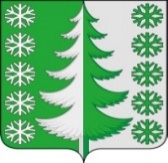 Ханты-Мансийский автономный округ - ЮграХанты-Мансийский муниципальный районмуниципальное образованиесельское поселение ВыкатнойАДМИНИСТРАЦИЯ СЕЛЬСКОГО ПОСЕЛЕНИЯПОСТАНОВЛЕНИЕот 23.12.2022                                                                                                 № 100 п. ВыкатнойОб утверждении местных нормативов градостроительного проектирования муниципального образования сельское поселение ВыкатнойВ целях создания условий для развития территории, эффективного землепользования и застройки, обеспечения прав и законных интересов граждан и юридических лиц, на основании Градостроительного кодекса Российской Федерации, Федерального закона от 06.10.2003 № 131-ФЗ «Об общих принципах организации местного самоуправления в Российской Федерации», Закона Ханты-Мансийского автономного округа - Югры от 18.04.2007 № 39-оз «О градостроительной деятельности на территории Ханты-Мансийского автономного округа - Югры», руководствуясь Уставом сельского поселения Выкатной:1. 	Утвердить местные нормативы градостроительного проектирования муниципального образования сельское поселение Выкатной согласно приложению.2. Настоящее постановление вступает в силу после его официального опубликования (обнародования).3. Контроль за выполнением постановления оставляю за собой.Глава сельскогопоселения Выкатной                                                                        Н.Г. ЩепёткинПриложениек постановлению администрациисельского поселения Выкатнойот 23.12.2022 № 100МЕСТНЫЕ НОРМАТИВЫ ГРАДОСТРОИТЕЛЬНОГО ПРОЕКТИРОВАНИЯ МУНИЦИПАЛЬНОГО ОБРАЗОВАНИЯ СЕЛЬСКОЕ ПОСЕЛЕНИЕ ВЫКАТНОЙ1. Общие положения1.1. Местные нормативы градостроительного проектирования муниципального образования сельского поселения Выкатной (далее, соответственно - местные нормативы градостроительного проектирования, МНГП) направлены на обеспечение при осуществлении градостроительной деятельности безопасности и благоприятных условий жизнедеятельности человека, ограничение негативного воздействия хозяйственной и иной деятельности на окружающую среду и обеспечение охраны и рационального использования природных ресурсов.1.2. Местные нормативы градостроительного проектирования устанавливают совокупность расчетных показателей минимально допустимого уровня обеспеченности объектами местного значения сельского поселения, относящимися к областям:а) электро-, тепло-, газо- и водоснабжение населения, водоотведение;б) автомобильные дороги местного значения;в) физическая культура и массовый спорт, образование, здравоохранение, обработка, утилизация, обезвреживание, размещение твердых коммунальных отходов;г) объекты благоустройства территории;д) иные области в связи с решением вопросов местного значения сельского поселения;е) а также расчетных показателей максимально допустимого уровня территориальной доступности таких объектов для населения сельского поселения Выкатной.1.3. Перечень нормативных правовых актов и нормативно-технических документов, использованных при разработке МНГП приведен в Приложении 1 к настоящим местным нормативам градостроительного проектирования.2. Основная часть Расчетные показатели минимально допустимого уровня обеспеченности объектами местного значения и максимально допустимого уровня территориальной доступности объектов местного значениясельского поселения ВыкатнойВ соответствии со статьей 29.2 Градостроительного кодекса Российской Федерации местные нормативы градостроительного проектирования содержат минимальные расчетные показатели допустимого уровня обеспеченности объектами местного значения сельского поселения и расчетные показатели максимально допустимого уровня территориальной доступности таких объектов для населения.2.1. Расчетные показатели минимально допустимого уровня обеспеченности населения в области электро-, тепло-, газо-, водоснабжения и водоотведения2.1.1. ЭлектроснабжениеТаблица 12.1.2. ТеплоснабжениеТаблица 22.1.3. ГазоснабженияТаблица 3Примечания:1. *Для определения в целях градостроительного проектирования минимально допустимого уровня обеспеченности объектами местного значения следует использовать норму минимальной обеспеченности населения (территории) соответствующим ресурсом и характеристики планируемых к размещению объектов.2. **Нормы расхода природного газа следует использовать в целях градостроительного проектирования в качестве укрупненных показателей расхода (потребления) газа при расчетной теплоте сгорания 34 МДж/м3 (8000 ккал/м3).3. Указанные нормы следует применять с учетом требований «СП 62.13330.2011* Свод правил. Газораспределительные системы. Актуализированная редакция СНиП 42-01-2002. С изменением № 1».2.1.4.	Водоснабжение и водоотведениеТаблица 42.2. Расчетные показатели минимально допустимого уровня обеспеченности населения объектами транспорта2.2.1.	Автомобильные дороги местного значения Основные расчетные параметры уличной сети следует устанавливать в соответствии с таблицей 5.Таблица 5*- с учетом исторически сложившейся застройки и размещения инженерных коммуникаций»2.2.2. Плотность автомобильных дорог местного значенияТаблица 62.2.3.	Обеспеченность населения жилых домов местами хранения личного автотранспортаТаблица 72.3. Расчетные показатели минимально допустимого уровня обеспеченности населения в сфере жилищного обеспечения2.3.1.	Обеспеченность общей жилой площадьюТаблица 8* Норма предоставления площади жилого помещения по договорам социального найма, определяется в соответствии с нормативными актами органов местного самоуправления2.3.2.	Расчетные показатели плотности застройки жилых кварталовТаблица 92.4. Расчетные показатели минимально допустимого уровня обеспеченности населения в сфере культурно-бытового обеспечения2.4.1.	Обеспеченность общеобразовательными организациями, мест на 1000 жителейТаблица 10* размещение общеобразовательных организаций допускается на расстоянии транспортной доступности: для обучающихся - 15 мин (в одну сторону).2.4.2.	Обеспеченность дошкольными образовательными организациями, мест на 1000 жителейТаблица 1112.4.3. Обеспеченность учреждениями дополнительного образования, мест на 1000 жителейТаблица 122.4.4.	Показатели, устанавливаемые для объектов местного значения в области физической культуры и спортаТаблица 132.4.5.	Показатели, устанавливаемые для объектов местного значения в области культурыТаблица 142.4.6.	Показатели, устанавливаемые для объектов местного значения в области торговли и питанияТаблица 152.4.7.	Показатели, устанавливаемые для объектов местного значения в области социального и коммунально-бытового обеспеченияТаблица 162.5. Расчетные показатели минимально допустимого уровня обеспеченности населения объектами утилизации, обезвреживания, размещения твердых коммунальных отходовТаблица 172.6. Расчетные показатели минимально допустимого уровня обеспеченности населения объектами благоустройства территорииТаблица 182.7. Показатели, устанавливаемые для объектов местного значения в области предупреждения и ликвидации последствий чрезвычайных ситуацийТаблица 192.8. Требования к планированию велосипедных дорожек и велопарковокВелопарковка - место для длительной стоянки (более часа) или хранения велосипедов, оборудованное специальными конструкциями; Велосипед - транспортное средство, кроме инвалидных колясок, которое имеет по крайней мере два колеса и приводится в движение как правило мускульной энергией лиц, находящихся на этом транспортном средстве, в частности при помощи педалей или рукояток, и может также иметь электродвигатель номинальной максимальной мощностью в режиме длительной нагрузки, не превышающей 0,25 кВт, автоматически отключающийся на скорости более 25 км/ч; Велопешеходная дорожка - велосипедная дорожка, предназначенная для раздельного или совместного с пешеходами движения велосипедистов и обозначенная дорожными знаками; Велосипедист - лицо, управляющее велосипедом; Велосипедная дорожка - отдельная дорога или часть автомобильной дороги, предназначенная для велосипедистов и оборудованная соответствующими техническими средствами организации дорожного движения; Велосипедная стоянка - место для кратковременной стоянки (до одного часа) велосипедов, оборудованное стойками или другими специальными конструкциями для обеспечения сохранности велосипедов; пешеход - лицо, находящееся вне транспортного средства на дороге либо на пешеходной или велопешеходной дорожке и не производящее на них работу. К пешеходам приравниваются лица, передвигающиеся в инвалидных колясках без двигателя, ведущие велосипед, мопед, мотоцикл, везущие санки, тележку, детскую или инвалидную коляску, а также использующие для передвижения роликовые коньки, самокаты и иные аналогичные средства; Пешеходная дорожка - размещаемое за пределами земляного полотна инженерное сооружение, предназначенное для движения пешеходов вне населенных пунктов в полосе отвода или придорожной полосе автомобильной дороги; Полоса для велосипедистов - велосипедная дорожка, расположенная на проезжей части автомобильной дороги, отделяющая велосипедистов техническими средствами организации дорожного движения (разметкой, дорожными ограждениями и т.д.) от проезжей части и обозначенная дорожным знаком в сочетании с табличкой, расположенными над полосой.Проектирование велосипедных дорожек следует осуществлять в соответствии с характеристиками, приведенными в таблицах 20 и 21.Таблица 20Таблица 21* При движении в одном направлении** При движении в двух направленияхВелодорожки как отдельный вид транспортного проезда необходимо проектировать в виде системы, включающей в себя обособленное прохождение, или по улично-дорожной сети. Поперечные уклоны элементов поперечного профиля следует принимать: для проезжей части - минимальный - 10%, максимальный - 30%; для тротуара - минимальный - 5%, максимальный - 20%; для велодорожек - минимальный - 5%, максимальный - 30%.Поперечный профиль улиц и дорог населенных пунктов может включать в себя проезжую часть (в том числе переходно-скоростные полосы, накопительные полосы, полосы для остановки, стоянки и парковки транспортных средств), тротуары, велосипедные дорожки, центральные и боковые разделительные полосы, бульвары.На магистральных улицах регулируемого движения допускается предусматривать велосипедные дорожки, выделенные разделительными полосами. В зонах массового отдыха населения и на других озелененных территориях следует предусматривать велосипедные дорожки, изолированные от улиц, дорог и пешеходного движения. Велосипедные дорожки могут устраиваться одностороннего и двустороннего движения при наименьшем расстоянии безопасности от края велодорожки,Таблица 22Примечание:Допускается устраивать велосипедные полосы по краю улиц и дорог местного значения. Ширина полосы должна быть не менее 1,2 м при движении в направлении транспортного потока и не менее 1,5 м при встречном движении. Ширина велосипедной полосы, устраиваемой вдоль тротуара, должна быть не менее 1 м. Размещение пешеходных и велосипедных дорожек в границах полосы отвода автомобильной дороги должно осуществляться в соответствии с документацией по планировке территории и согласовывается с местными органами управления. Устройство пешеходных и велосипедных дорожек и полос должно обеспечивать безопасные условия движения пешеходов и велосипедистов. Обустройство автомобильной дороги пешеходными и велосипедными дорожками и полосами не должно ухудшать условия безопасности дорожного движения, условия использования и содержания автомобильной дороги и расположенных на ней сооружений и иных объектов. Для обеспечения безопасности дорожного движения пешеходные и велосипедные дорожки и полосы должны оборудоваться соответствующими дорожными знаками, разметкой, ограждениями и светофорами.2.8.1. Проектирование велосипедных дорожек и полос.Велосипедные дорожки располагают на отдельном земляном полотне, у подошвы насыпей и за пределами выемок или на специально устраиваемых бермах. На подходах к искусственным сооружениям велосипедные дорожки допустимо размещать на обочине с отделением их от проезжей части ограждениями или разделительными полосами. Однополосные велосипедные дорожки располагают с наветренной стороны от дороги (в расчете на господствующие ветры в летний период), двухполосные - при возможности по обеим сторонам дороги. Соответственно, по аналогии с термином «полоса движения», термин «велополоса движения» (для краткости, велополоса) приобретает определенное значение. Велополоса означает любую из продольных полос, на которые может быть разделена проезжая часть велодороги, обозначенных или не обозначенных посредством продольной разметки, но имеющих ширину, достаточную для движения в один ряд велосипедов.Важно, что велополоса не обязательно является, хотя и может быть частью велодорожки. Ширина полосы измеряется от бордюра до середины разделительной линии. На дорогах со скоростью 60 км/час и выше ширина велополосы должна превышать 1.5 м. В особых ситуациях допустима ширина велополосы менее 1.5 м. Если автомобильная полоса меньше 3 м, велополосу делать нежелательно.2.8.2. Обособленные и смешанные велополосы на проезжей части.На проезжей части могут быть велополосы двух видов: Обособленные и смешанные. Обособленные (обязательные) велополосы отделяют часть проезжей дороги, предназначенную для велосипедистов. В нее запрещено вторгаться другим транспортным средствам. Смешанные (рекомендуемые) велополосы предназначены предупреждать водителей о возможном присутствии велосипедистов и подсказывать водителям, что им надо придерживаться на достаточном расстоянии от края дороги или бордюра. Однако, движение автомобилей по велополосе возможно. Преимущество использования велополос на проезжей части состоит в том, что они: напоминают водителям о присутствии велосипедистов на дороге, заставляют водителей оставлять место для велосипедистов на обочине, делают законным обгон автотранспорта в случае его замедления или остановки в пробке, приучают велосипедистов двигаться по отведенной велодороге, помогают велосипедисту убедиться, что он следует по маршруту. Для удобного проезда велосипедов, велоприцепов и инвалидных колясок велополоса должна иметь ширину 1,5 м, а если дорога позволяет, то и 2 м. Это делает возможным обгон без выезда на полосу движения автотранспорта. В стесненной ситуации допустима ширина велополосы 0,8 м, однако в местах соединений рекомендуется делать велополосу не менее 1,2 м, а при подходе к перекрестку – не менее 1,0 м.Велосипедные и велопешеходные дорожки и полосы следует, как правило, устраивать за пределами проезжей части дорог при соотношениях интенсивностей движения автомобилей и велосипедистов, указанных в таблице 23. Полосы для велосипедистов на проезжей части допускается устраивать на обычных автомобильных дорогах с интенсивностью движения менее 2000 авт./сут. (до 150 авт./ч).Таблица 232.8.3. Основные геометрические параметры велосипедной дорожки и полосыТаблица 24Велосипедные дорожки следует проектировать как для двустороннего движения (при интенсивности движения до 70 вел. /ч), так и для одностороннего (при интенсивности движения более 70 вел. /ч).Наименьшее расстояние от края велосипедной дорожки должно составлять: до кромки проезжей части дорог, деревьев - 0,75 м; до тротуаров - 0,5 м; до стоянок автомобилей и остановок общественного транспорта - 1,5 м.Длину велосипедных дорожек на подходах к населенным пунктам следует определять численностью жителей и принимать в соответствии с таблицей 25.Таблица 25Ширина разделительной полосы между проезжей частью автомобильной дороги и параллельной или свободно трассируемой велосипедной дорожкой должна быть не менее 2,0 м. В стесненных условиях допускается разделительная полоса шириной 1,0 м, возвышающаяся над проезжей частью не менее чем на 0,15 м, с окаймлением бордюром или установкой барьерного, или парапетного ограждения. При устройстве пересечения автомобильных дорог и велосипедных дорожек требуется обеспечить безопасное расстояние видимости (таблица 26). При расчетных скоростях автотранспортных средств более 80 км/ч и при интенсивности велосипедного движения не менее 50 вел. /ч устройство пересечений велосипедных дорожек с автомобильными дорогами в одном уровне возможно только при устройстве светофорного регулирования. В целях обеспечения безопасности дорожного движения на автомобильных дорогах I категории устройство пересечений автомобильных дорог с велосипедными дорожками в виде разрывов на разделительной полосе дорожных ограждений при интенсивности движения более 250 авт./ч не допускается.Таблица 26Велосипедные дорожки в зоне пересечений с автомобильной дорогой должны быть освещены на расстоянии не менее 60 м. Места пересечений велосипедных дорожек с автомобильными дорогами в одном уровне должны оборудоваться соответствующими дорожными знаками и разметкой. При необходимости устройства велосипедного или пешеходного путепровода, или тоннеля при пересечении велосипедных и пешеходных дорожек с транспортными развязками необходимо разрабатывать технико-экономические обоснования целесообразности строительства путепровода или тоннеля для них. Покрытия велосипедных дорожек следует устраивать из асфальтобетона, цементобетона и каменных материалов, обработанных вяжущими, а при проектировании велопешеходных дорожек для выделения полос движения для велосипедистов - с применением цветных покрытий противоскольжения в соответствии с требованиями ГОСТ 32753.При обустройстве дождеприемных решеток, перекрывающих водоотводящие лотки, ребра решеток не должны быть расположены вдоль направления велосипедного движения и должны иметь ширину отверстий между ребрами не более 15 мм. 2.8.4. Велопарковки.1) Велопарковки необходимо предусматривать на территории микрорайонов, в парках, лесопарках, в пригородной и зеленой зоне, а также на жилых и магистральных улицах регулируемого движения при интенсивности движения более 50 велосипедов в 1 час. 2) В местах массового скопления людей (у стадионов, парков, выставок и т.д.) следует предусматривать площадки для хранения велосипедов из расчета на 1 место для велосипеда 0,9 кв. метров. 3) Допустимое расчетное количество велопарковочных мест для велопарковок определяется по нормам, указанным в таблице 27.Таблица 27Открытые велосипедные парковки следует сооружать и оборудовать стойками или другими устройствами для кратковременного хранения велосипедов у предприятий общественного питания, мест кратковременного отдыха, магазинов и других общественных центров. Велопарковки следует устраивать для длительного хранения велосипедов в зоне объектов дорожного сервиса (гостиницы, мотели и др.).»;3. Материалы по обоснованию расчетных показателей, содержащихся в основной части местных нормативов градостроительного проектирования3.1. Общие сведения3.1.1. Местные нормативы градостроительного проектирования разработаны в соответствии с действующим законодательством Российской Федерации и распространяют свое действие на планировку, застройку и реконструкцию территории сельского поселения Выкатной в пределах его границ.3.1.2. МНГП разработаны на основании статистических и демографических данных с учетом природно-климатических, социальных и территориальных особенностей сельского поселения Выкатной.3.1.3. Сельское поселение Выкатной расположено к юго-востоку от г. Ханты-Мансийска. По территории поселения через п. Выкатной протекает река Конда, впадающая в реку Иртыш, на протоке которого расположено с. Тюли. Климат местности резко континентальный. Территория сельского поселения Выкатной составляет 16726, 00 га. Население сельского поселения на 01.01.2018 года составило 984 человек. Существующее транспортное обеспечение сельского поселения представлено автомобильным, водным и воздушным транспортом.3.2. Обоснование расчетных показателей минимально допустимого уровня обеспеченности населения объектами местного значения и расчетных показателей максимально допустимого уровня территориальной доступноститаких объектов для населенияТаблица 283.3. Селитебная территория сельского поселения Выкатной3.3.1. Селитебная территория сельского поселения Выкатной формируется с учетом взаимоувязанного размещения жилых, общественно-деловых зон, отдельных коммунальных и промышленных объектов, не требующих устройства санитарно-защитных зон, улично-дорожной сети, озелененных территорий общего пользования для создания жилой среды, отвечающей современным социальным, санитарно-эпидемиологическими и градостроительным требованиям.3.3.2. При определении размера селитебной территории сельского поселения Выкатной следует исходить из фактической и перспективной расчетной минимальной обеспеченности общей площадью жилых помещений, м2/чел., которая определяется в целом по территории сельского поселения Выкатной.3.3.3. В зависимости от использования жилищный фонд сельского поселения Выкатной подразделяется на:1) индивидуальный жилищный фонд;2) жилищный фонд социального использования; 3) специализированный жилищный фонд;4) жилищный фонд коммерческого использования.3.3.4. Все виды жилищного фонда сельского поселения Выкатной подразделяются по уровню комфортности, который устанавливается в задании на проектирование с перечнем требований к габаритам и площади помещений, составу помещений жилья, а также инженерно-техническому оснащению, обеспечивающему возможность регулирования в процессе эксплуатации санитарно-гигиенических параметров воздушной среды, и имеет следующую классификацию:1) индивидуальный жилищный фонд: высококомфортное, комфортное, массовое;2)жилищный фонд социального использования: действующим законодательством Российской Федерации установлена норма комфорта для государственного и муниципального жилищного фонда, предоставляемого по договорам социального найма;3) специализированный жилищный фонд (служебные жилые помещения, жилые помещения в общежитиях, жилые помещения маневренного фонда, жилые помещения в домах системы социального обслуживания населения, жилые помещения для социальной защиты отдельных категорий граждан): действующим законодательством Российской Федерации установлена норма комфорта в специализированном жилищном фонде в зависимости от назначения жилья;4) к жилищному фонду коммерческого использования нормы не устанавливаются.3.4. Зоны специального назначения сельского поселения Выкатной3.4.1. В состав зон специального назначения сельского поселения Выкатной могут включаться зоны, занятые кладбищами, крематориями, скотомогильниками, объектами, используемыми для захоронения твердых коммунальных отходов и иными объектами, размещение которых может быть обеспечено только путем выделения указанных зон, и недопустимо в других территориальных зонах.3.4.2. Для предприятий, производств и объектов, расположенных в зоне специального назначения, в зависимости от мощности, характера и количества выделяемых в окружающую среду загрязняющих веществ и других вредных физических факторов на основании санитарной классификации устанавливаются санитарно-защитные зоны.3.4.3. Не разрешается размещать кладбища на территориях:1) первого и второго поясов зон санитарной охраны источников централизованного водоснабжения и минеральных источников;2) первой зоны санитарной охраны курортов;3) с выходом на поверхность закарстованных, сильнотрещиноватых пород и в местах выклинивания водоносных горизонтов;4) со стоянием грунтовых вод менее двух метров от поверхности земли при наиболее высоком их стоянии, а также на затапливаемых, подверженных оползням и обвалам, заболоченных;5) на берегах озер, рек и других открытых водоемов, используемых населением для хозяйственно-бытовых нужд, купания и культурно-оздоровительных целей.3.4.4. Выбор земельного участка под размещение кладбища производится на основе 1) санитарно-эпидемиологической оценки следующих факторов:2) санитарно-эпидемиологической обстановки;3) градостроительного назначения и ландшафтного зонирования территории;4) геологических, гидрогеологических и гидрогеохимических данных;5) почвенно-географических и способности почв и почвогрунтов к самоочищению;эрозионного потенциала и миграции загрязнений;транспортной доступности.3.4.5. Земельный участок, отводимый под кладбище, должен удовлетворять следующим требованиям:1) иметь уклон в сторону, противоположную населенному пункту, открытых водоемов, а также при использовании населением грунтовых вод для хозяйственно-питьевых и бытовых целей;	2) не затопляться при паводках;3) иметь уровень стояния грунтовых вод не менее чем в двух метрах от поверхности земли при максимальном стоянии грунтовых вод. При уровне выше двух метров от поверхности земли участок может быть использован лишь для размещения кладбища для погребения после кремации;4) иметь сухую, пористую почву (супесчаную, песчаную) на глубине 1,5 м и ниже с влажностью почвы в пределах 6-18%.3.4.6. Устройство кладбища осуществляется в соответствии с утвержденным в установленном порядке действующем законодательством Российской Федерации проектом, в котором необходимо предусмотреть следующее:	1) наличие водоупорного слоя для кладбищ традиционного типа;2) систему дренажа;3) обваловку территории;4) характер и площадь зеленых насаждений;5) организацию подъездных путей и автостоянок;6) планировочное решение зоны захоронений для всех типов кладбищ с разделением на территории, различающиеся по типу захоронений, при этом площадь мест захоронения должна быть не более 70% общей площади кладбища;7) разделение территории кладбища на функциональные зоны (входную, ритуальную, административно-хозяйственную, захоронений, зеленой защиты по периметру кладбища);8) канализационное благоустройство территории.3.4.7. Размер земельного участка для кладбища определяется с учетом количества жителей сельского поселения Выкатной, но не может превышать 40 га. При этом также учитывается перспективный рост численности населения, коэффициент смертности, наличие действующих объектов похоронного обслуживания, принятая схема и способы захоронения, вероисповедания, норм земельного участка на одно захоронение.3.4.8. Не допускается осуществлять новые погребения некремированных останков на сохраняемых в застройке, реконструируемых, реставрируемых кладбищах, в случаях отсутствия вокруг них санитарно-защитных зон (далее - СЗЗ). Размеры СЗЗ до селитебной территории должны быть не менее:- 100 м для кладбищ смешанного и традиционного захоронения площадью 10 и менее га.;- 300 м для кладбищ смешанного и традиционного захоронения площадью от 10 до 20 га.;- 500 м для кладбищ смешанного и традиционного захоронения площадью от 20 до 40га.;3.4.9. Полигоны твердых коммунальных отходов (далее - ТКО) являются специальными сооружениями, предназначенными для изоляции и обезвреживания ТКО, и должны гарантировать санитарно-эпидемиологическую безопасность населения. При выборе участка для устройства полигона ТКО следует учитывать климатогеографические и почвенные особенности, геологические и гидрологические условия местности.Размер санитарно-защитной зоны полигона ТКО регламентируется санитарно-эпидемиологическими правилами и нормативами СанПиН 2.2.1/2.1.1.1200-03 «Санитарно-защитные зоны и санитарная классификация предприятий, сооружений и иных объектов» (с изменениями на 25.04.2014 года).Размеры СЗЗ до селитебной территории должны быть не менее - 500 метров.3.5. Требования и рекомендации по установлению красных линийи линий отступа от красных линий, для вновь проектируемых объектов3.5.1. Красные линии обязательны для соблюдения всеми субъектами градостроительной деятельности, участвующим и в процессе проектирования и последующего освоения, и застройки территории сельского поселения.3.5.2. Красные линии устанавливаются: с учетом ширины улиц и дорог, которые определяются расчетом в зависимости от интенсивности движения транспорта и пешеходов; состава размещаемых в пределах поперечного профиля элементов (проезжих частей, технических полос для прокладки подземных коммуникаций, тротуаров, зеленых насаждений); с учетом санитарно-гигиенических требований и требований гражданской обороны.3.5.3. За пределы красных линий в сторону улицы или площади не должны выступать здания и сооружения. Размещение крылец и консольных элементов зданий (балконов, козырьков, карнизов) за пределами красных линий не допускается. В пределах красных линий допускается размещение объектов общего пользования:- инженерных коммуникаций (без возведения строений);- элементов благоустройства, (в том числе памятников, стел и других памятных знаков) и озеленения;- шумозащитных устройств;- рекламных конструкций;- технических средств информации и организации движения;- остановочных пунктов маршрутов регулярных перевозок.3.5.4. Обоснованием установления требований и рекомендаций по установлению красных линий является анализ нормативных правовых актов Российской Федерации в области градостроительства, Градостроительного кодекса Российской Федерации, а также нормативных правовых актов органов местного самоуправления и действующих региональных нормативов Ханты-Мансийского автономного округа - Югры.3.5.5. Линии отступа устанавливаются с учетом санитарно-защитных и охранных зон, сложившегося использования земельных участков и территорий.3.5.6. Для территорий, подлежащих застройке, документацией по планировке территории устанавливаются линии регулирования застройки - границы застройки, устанавливаемые при размещении зданий, строений, сооружений, с отступом от красных линий или от границ земельного участка.3.5.7. Жилые здания с квартирами в первых этажах следует располагать, как правило, с отступом от красных линий:1) до среднеэтажных и многоэтажных жилых домов - 5 м;2) до индивидуальных домов - 5 м;3) до зданий и сооружений в промышленных зонах – .3.5.8. Минимальные расстояния в метрах от стен зданий и границ земельных участков учреждений и предприятий обслуживания до красных линий следует принимать не менее приведенных в таблице 29.Таблица 293.6. Охрана окружающей среды3.6.1. При планировке и застройке сельского поселения Выкатной следует считать приоритетным решение вопросов, связанных с охраной окружающей среды, рациональным использованием природных ресурсов, безопасной жизнедеятельностью и здоровьем человека.3.6.2. Раздел «Охрана окружающей среды» разрабатывается на всех стадиях градостроительной, предпроектной и проектной документации с целью обеспечения устойчивого развития и экологической безопасности территории и населения на основе достоверной и качественной информации о природно-климатических, ландшафтных, геологических, гидрологических и экологических условиях, а также антропогенных изменениях природной среды в процессе хозяйственной деятельности. 3.6.3. Сравнение и выбор вариантов проектных решений следует производить с учетом объемов работ по рекультивации и компенсации экономического ущерба от загрязнения окружающей среды и нарушения экосистем и природных комплексов.3.6.4. При проектировании застройки должны быть проведены оценка состояния и прогноз изменения качества атмосферного воздуха путем расчета уровня загрязнения атмосферы от всех источников загрязнения (промышленных, транспортных), учитывая аэроклиматические и геоморфологические условия, ожидаемые загрязнения атмосферного воздуха с учетом существующих и планируемых объектов, предельно допустимые концентрации (ПДК) или ориентировочные безопасные уровни воздействия (ОБУВ) для каждого из загрязняющих веществ, также должны быть разработаны предупредительные действия по исключению загрязнения атмосферы, включая неорганизованные выбросы и вторичные источники. Соблюдение гигиенических нормативов – ПДК атмосферных загрязнений химических и биологических веществ обеспечивает отсутствие прямого или косвенного влияния на здоровье населения и условия его проживания.3.6.5. Селитебные территории не следует размещать с подветренной стороны (для ветров преобладающего направления) по отношению к источникам загрязнения атмосферного воздуха. В жилой зоне и местах массового отдыха населения запрещается размещать объекты I и II классов по санитарной классификации.3.6.6. Перед отводом территорий под жилое строительство необходимо проводить оценку радиационной обстановки в соответствии с требованиями СП 2.6.1.2612-10 «Основные санитарные правила обеспечения радиационной безопасности» и СП 11-102-97 «Инженерно-экологические изыскания для строительства».3.7. Обеспечение доступности жилых объектов, объектов социальной инфраструктуры для инвалидов и маломобильных групп населения3.7.1. При планировке и застройке сельского поселения необходимо обеспечивать доступность жилых объектов, объектов социальной инфраструктуры для инвалидов и маломобильных групп населения.3.7.2. При проектировании и реконструкции жилых, общественных и промышленных зданий следует предусматривать для инвалидов и других маломобильных групп населения условия жизнедеятельности, равные с остальными категориями населения, в соответствии с требованиями СП 35-102-2001 «Жилая среда с планировочными элементами, доступными инвалидам», СП 31-102-99 «Требования доступности общественных зданий и сооружений для инвалидов и других маломобильных посетителей», СП 35-101-2001 «Проектирование зданий и сооружений с учетом доступности для маломобильных групп населения. Общие положения», СП 59.13330.2012. Свод правил. Доступность зданий и сооружений для маломобильных групп населения. Актуальная редакция СНиП 35-01-2001».3.7.3. Норматив проектирования специализированных жилых домов или группы квартир для инвалидов колясочников – 0,5 чел./1000 чел. населения.3.7.4. Перечень объектов, доступных для инвалидов и других маломобильных групп населения, расчетное число и категория инвалидов, а также группа мобильности других маломобильных групп населения устанавливаются заданием на проектирование объектов капительного строительства.3.7.5. Задание на проектирование утверждается в установленном действующим законодательством Российской Федерации порядке по согласованию с территориальным органом федерального органа исполнительной власти, уполномоченным осуществлять функции по выработке и реализации государственной политики и нормативно-правовому регулированию в сфере социальной защиты и социального обслуживания населения с учетом мнения общественных объединений инвалидов.3.7.6. К объектам, подлежащим оснащению специальными приспособлениями и оборудованием для свободного передвижения и доступа инвалидов и других маломобильных групп населения, относятся: жилые и административные здания и сооружения; объекты культуры и культурно-зрелищные сооружения (театры, библиотеки, музеи, места отправления религиозных обрядов и т. д.); объекты и организации образования и науки, здравоохранения и социальной защиты населения; объекты торговли, общественного питания и бытового обслуживания населения, финансово-банковские учреждения; гостиницы, мотели, иные места временного проживания; физкультурно-оздоровительные, спортивные здания и сооружения, места отдыха, парки, сады, лесопарки, пляжи и находящиеся на их территории объекты и сооружения оздоровительного и рекреационного назначения, аллеи и пешеходные дорожки; объекты и сооружения транспортного обслуживания населения, связи и информации: железнодорожные вокзалы, автовокзалы, другие объекты автомобильного, железнодорожного, воздушного транспорта, обслуживающие население; станции и остановки всех видов транспорта; почтово-телеграфные; производственные объекты, объекты малого бизнеса и другие места приложения труда; тротуары, переходы улиц, дорог и магистралей; прилегающие к вышеперечисленным зданиям и сооружениям территории и площади.3.7.7. Проектные решения объектов, доступных для инвалидов и других маломобильных групп населения, должны обеспечивать:1) досягаемость мест целевого посещения и беспрепятственность перемещения внутри зданий и сооружений;2) безопасность путей движения (в том числе эвакуационных), а также мест проживания, обслуживания и приложения труда;3) своевременное получение полноценной и качественной информации, позволяющей ориентироваться в пространстве, использовать оборудование (в том числе для самообслуживания), получать услуги, участвовать в трудовом и учебном процессе и т.д.;	4) удобство и комфорт среды жизнедеятельности.3.7.8. В проектах объектов капитального строительства должны быть предусмотрены условия беспрепятственного и удобного передвижения инвалидов и других маломобильных групп населения по участку к зданию или по территории предприятия, комплекса сооружений с учетом требований настоящих нормативов. Система средств информационной поддержки должна быть обеспечена на всех путях движения, доступных для инвалидов и других маломобильных групп населения на все время эксплуатации.3.7.9. Объекты социальной инфраструктуры на территории сельского поселения должны оснащаться следующими специальными приспособлениями и оборудованием:1) визуальной и звуковой информацией, включая специальные знаки у строящихся, ремонтируемых объектов и звуковую сигнализацию у светофоров;2) телефонами-автоматами или иными средствами связи, доступными для инвалидов и других маломобильных групп населения;3) санитарно-гигиеническими помещениями;4) пандусами и поручнями у лестниц при входах в здания;5) пологими спусками у тротуаров в местах наземных переходов улиц, дорог, магистралей и остановок транспорта общего пользования;6) специальными указателями маршрутов движения инвалидов по территории вокзалов, парков и других рекреационных зон;7) пандусами и поручнями у лестниц привокзальных площадей, платформ, остановок маршрутных транспортных средств и мест посадки и высадки пассажиров;8) пандусами при входах в здания, пандусами или подъемными устройствами у лестниц на лифтовых площадках, а также при входах в надземные и подземные переходы улиц, дорог и магистралей.3.8.	Размещение инженерных сетей сельского поселения Выкатной3.8.1. Инженерные сети следует размещать преимущественно в пределах поперечных профилей улиц и автомобильных дорог: под тротуарами или разделительными полосами - инженерные сети в коллекторах, каналах или тоннелях, в разделительных полосах - тепловые сети, водопровод, газопровод, хозяйственную и дождевую канализацию.3.8.2. На полосе между красной линией и линией застройки следует размещать газовые сети низкого давления и кабельные сети (силовые, связи, сигнализации и диспетчеризации).3.8.3. При ширине проезжей части более 22 м следует предусматривать размещение сетей водопровода по обеим сторонам улиц.3.8.4. При реконструкции проезжих частей улиц и автомобильных дорог с устройством дорожных капитальных покрытий, под которыми расположены подземные инженерные сети, следует предусматривать вынос этих сетей на разделительные полосы и под тротуары. При соответствующем обосновании допускаются под проезжими частями улиц сохранение существующих, а также прокладка в каналах и тоннелях новых сетей. На существующих улицах, не имеющих разделительных полос, допускается размещение новых инженерных сетей под проезжей частью при условии размещения их в тоннелях или каналах; при технической необходимости допускается прокладка газопровода под проезжими частями улиц.3.8.5. Прокладку подземных инженерных сетей следует, как правило, предусматривать: совмещенную в общих траншеях: в тоннелях - при необходимости одновременного размещения тепловых сетей диаметром от 500 до 900 мм, водопровода - до 500 мм, свыше десяти кабелей связи и десяти силовых кабелей напряжением до 10 кВ, при реконструкции магистральных улиц и районов исторической застройки, при недостатке места в поперечном профиле улиц для размещения сетей в траншеях, на пересечениях с магистральными улицами и железнодорожными путями. В тоннелях допускается также прокладка воздуховодов, напорной канализации и других инженерных сетей. Совместная прокладка газо- и трубопроводов, транспортирующих легковоспламеняющиеся и горючие жидкости, с кабельными линиями не допускается.3.8.6. На участках застройки в сложных грунтовых условиях (лессовые просадочные) необходимо предусматривать прокладку водонесущих инженерных сетей, как правило, в проходных тоннелях. Тип просадочности грунта следует принимать в соответствии со СП 31.13330.2012 «Свод правил. Водоснабжение. Наружные сети и сооружения. Актуализированная редакция СНиП 2.04.02-84*», СП 32.13330.2012 «Свод правил. Канализация. Наружные сети и сооружения. Актуализированная редакция СНиП 2.04.03-85», СНиП 2.04.07-86* «Тепловые сети».На селитебных территориях в сложных планировочных условиях допускается прокладка наземных тепловых сетей.Расстояния по горизонтали (в свету) от ближайших подземных инженерных сетей до зданий и сооружений следует принимать с учетом расстояний, указанных в таблице 30.Таблица 302<*> Относится только к расстояниям от силовых кабелей.Допускается предусматривать прокладку подземных инженерных сетей в пределах фундаментов опор и эстакад трубопроводов, контактной сети при условии выполнения мер, исключающих возможность повреждения сетей в случае осадки фундаментов, а также повреждения фундаментов при аварии на этих сетях. При размещении инженерных сетей, подлежащих прокладке с применением строительного водопонижения, расстояние их до зданий и сооружений следует устанавливать с учетом зоны возможного нарушения прочности грунтов оснований.Расстояния от тепловых сетей при бесканальной прокладке до зданий и сооружений следует принимать как для водопровода.Расстояния от силовых кабелей напряжением 110 - 220 кВ до фундаментов ограждений предприятий, эстакад, опор контактной сети и линий связи следует принимать 1,5 м.Расстояния по горизонтали (в свету) между соседними инженерными подземными сетями при их параллельном размещении следует принимать с учетом расстояний, указанных в таблице 31.Таблица 31Примечание1. При параллельной прокладке нескольких линий водопровода расстояние между ними следует принимать в зависимости от технических и инженерно-геологических условий в соответствии со СП 31.13330.20122. Расстояние от бытовой канализации до хозяйственно-питьевого водопровода следует принимать, м: до водопровода из железобетонных и асбестоцементных труб - 5; до водопровода из чугунных труб диаметром до 200 мм - 1,5; диаметром свыше 200 мм - 3; до водопровода из пластмассовых труб - 1,5. Расстояние между сетями канализации и производственного водопровода в зависимости от материала и диаметра труб, а также от номенклатуры и характеристики грунтов должно быть 1,5 м.3.8.7. При параллельной прокладке нескольких линий водопровода расстояние между ними следует принимать в зависимости от технических и инженерно-геологических условий в соответствии со СП 31.13330.2012 «Свод правил. Водоснабжение. Наружные сети и сооружения. Актуализированная редакция СНиП 2.04.02-84*».3.8.8. Расстояние от бытовой канализации до хозяйственно-питьевого водопровода следует принимать, м: до водопровода из железобетонных и асбестоцементных труб - 5; до водопровода из чугунных труб диаметром до 200 мм - 1,5; диаметром свыше 200 мм - 3; до водопровода из пластмассовых труб - 1,5. Расстояние между сетями канализации и производственного водопровода в зависимости от материала и диаметра труб, а также от номенклатуры и характеристики грунтов должно быть 1,5 м.3.8.9. При параллельной прокладке газопроводов для труб диаметром до 300 мм расстояние между ними (в свету) допускается принимать 0,4 м и более 300 мм - 0,5 м при совместном размещении в одной траншее двух и более газопроводов.3.8.10. Минимальные расстояния от надземных (наземных без обвалования) газопроводов до зданий и сооружений следует принимать по приложению Б* СП 62.13330.2011* «Свод правил. Газораспределительные системы. Актуализированная редакция СНиП 42-01-2002».3.8.11. Минимальные расстояния от подземных (наземных с обвалованием) газопроводов до зданий и сооружений следует принимать по приложению В СП 62.13330.2011* «Свод правил. Газораспределительные системы. Актуализированная редакция СНиП 42-01-2002».3.8.12. Указанные в обеих таблицах расстояния допускается уменьшать при выполнении соответствующих технических мероприятий, обеспечивающих требования безопасности и надежности.3.9. Требования по обеспечению защиты населения и территорий от воздействия чрезвычайных ситуаций природного и техногенного характера и требования к мероприятиям по гражданской обороне3.9.1. В соответствии со СНиП 2.01.51-90 «Инженерно-технические мероприятия гражданской обороны» в местных нормативах градостроительного проектирования устанавливаются требования к учету мероприятий гражданской обороны при подготовке градостроительной документации сельского поселения Выкатной.3.9.2. Инженерно-технические мероприятия гражданской обороны и предупреждения чрезвычайных ситуаций на территории сельского поселения Выкатной должны учитываться при:	1) подготовке документов территориального планирования;2) разработке документации по планировке территории (проектов планировки, проектов межевания территории, градостроительных планов земельных участков);3) разработке материалов, обосновывающих строительство (технико-экономического обоснования, технико-экономических расчетов), а также проектной документации на строительство и реконструкцию объектов капитального строительства.3.9.3. Мероприятия по гражданской обороне разрабатываются органами местного самоуправления муниципального образования в соответствии с требованиями Федерального закона от 12.02.1998 № 28-ФЗ «О гражданской обороне».3.9.4. Территории, расположенные на участках, подверженных негативному влиянию вод, должны быть обеспечены защитными гидротехническими сооружениями.Территории, расположенные на прибрежных участках, должны быть защищены от затопления паводковыми водами, ветровым нагоном воды и подтопления грунтовыми водами подсыпкой (намывом) или обвалованием. Отметку бровки подсыпанной территории следует принимать не менее чем на 0,5 м выше расчетного горизонта высоких вод с учетом высоты волны при ветровом нагоне. 3.9.5. За расчетный горизонт высоких вод следует принимать отметку наивысшего уровня воды повторяемостью; один раз в 100 лет – для территорий, застроенных или подлежащих застройке жилыми и общественными зданиями; один раз в 10 лет – для территорий парков и плоскостных спортивных сооружений.3.9.6. На территориях с высоким стоянием грунтовых вод, на заболоченных участках следует предусматривать понижение уровня грунтовых вод в зоне капитальной застройки путем устройства закрытых дренажей. На территории усадебной застройки и на территориях стадионов, парков и других озелененных территорий общего пользования допускается открытая осушительная сеть.3.9.7. Для предотвращения заболачивания территории и защиты подземных частей зданий и сооружений от подтопления существующими и прогнозируемыми грунтовыми водами в связанных грунтах необходимо предусматривать мероприятия по водоотведению и водопонижению, как правило, в виде локальных профилактических или систематических дренажей в комплексе с закрытой ливневой канализацией.3.9.8. Понижение уровня грунтовых вод должно обеспечиваться на территории капитальной застройки - не менее 2 м от проектной отметки поверхности; на территории стадионов, парков, скверов и других зеленых насаждений - не менее 1 м, на территории крупных промышленных зон и комплексов не менее 15 м.3.9.9. При разработке градостроительной документации должны выполняться требования Федерального закона от 22.07.2008 № 123-ФЗ «Технический регламент о требованиях пожарной безопасности», а также иные требования пожарной безопасности, установленные действующим законодательством Российской Федерации.3.9.10. Размещение пожарных депо следует осуществлять в соответствии с требованиями главы 17 раздела II Федерального закона от 22.07.2008 № 123-ФЗ «Технический регламент о требованиях пожарной безопасности».3.9.11. При проектировании необходимо учитывать Правила противопожарного режима в соответствии с требованиями постановления Правительства Российской Федерации от 16.09.2020 № 1479 «Об утверждении Правил противопожарного режима в Российской Федерации».4. Правила и область применения расчетных показателей, содержащихся в основной части местных нормативов градостроительного проектирования4.1. Расчетные показатели минимально допустимого уровня обеспеченности объектами местного значения населения сельского поселения Выкатной и расчетные показатели максимально допустимого уровня территориальной доступности таких объектов для населения сельского поселения Выкатной, установленные в местных нормативах градостроительного проектирования применяются при подготовке генерального плана, документации по планировке территории, правил землепользования и застройки, иных документов в сфере градостроительной деятельности.4.2. МНГП являются обязательными для применения всеми участниками градостроительной деятельности на территории сельского поселения Выкатной.4.3. Расчетные показатели минимально допустимого уровня обеспеченности объектами местного значения населения сельского поселения Выкатной, установленные местными нормативами градостроительного проектирования сельского поселения Выкатной, не могут быть ниже предельных значений расчетных показателей минимально допустимого уровня обеспеченности объектами местного значения населения муниципальных образований, установленных региональными нормативами градостроительного проектирования Ханты-Мансийского автономного округа - Югры.4.4. Если после внесенных изменений в региональные нормативы градостроительного проектирования Ханты-Мансийского автономного округа - Югры предельные значения расчетных показателей минимально допустимого уровня обеспеченности объектами местного значения населения муниципальных образований становятся выше расчетных показателей минимально допустимого уровня обеспеченности объектами местного значения населения сельского поселения Выкатной, установленных местными нормативами градостроительного проектирования сельского поселения Выкатной, то применяются расчетные показатели региональных нормативов градостроительного проектирования Ханты-Мансийского автономного округа - Югры.4.5. Расчетные показатели максимально допустимого уровня территориальной доступности объектов местного значения для населения сельского поселения Выкатной, установленные местными нормативами градостроительного проектирования сельского поселения Выкатной, не могут превышать предельные значения расчетных показателей максимально допустимого уровня территориальной доступности объектов местного значения для населения муниципальных образований, установленных региональными нормативами градостроительного проектирования Ханты-Мансийского автономного округа - Югры.4.6. Если после внесенных изменений в региональные нормативы градостроительного проектирования Ханты-Мансийского автономного округа - Югры предельные значения расчетных показателей максимально допустимого уровня территориальной доступности объектов местного значения для населения сельского поселения Выкатной, становятся ниже расчетных показателей максимально допустимого уровня территориальной доступности объектов местного значения для населения муниципальных образований, установленных местными нормативами градостроительного проектирования сельского поселения Выкатной, то применяются расчетные показатели региональных нормативов градостроительного проектирования Ханты-Мансийского автономного округа - Югры.Приложение 1
к местным нормативам
градостроительного проектирования
Перечень нормативных правовых актов и нормативно-технических документов 
1. Кодексы Российской Федерации- Градостроительный кодекс Российской Федерации- Гражданский кодекс Российской Федерации, часть I- Жилищный кодекс Российской Федерации- Земельный кодекс Российской Федерации- Водный кодекс Российской Федерации- Лесной кодекс Российской Федерации2. Федеральные законы- Закон Российской Федерации от 21 февраля 1992 года N 2395-1 "О недрах"- Закон Российской Федерации от 1 апреля 1993 года N 4730-1 "О Государственной границе Российской Федерации"- Федеральный закон от 21 декабря 1994 года N 68-ФЗ "О защите населения и территорий от чрезвычайных ситуаций природного и техногенного характера"- Федеральный закон от 21 декабря 1994 года N 69-ФЗ "О пожарной безопасности"- Федеральный закон от 23 февраля 1995 года N 26-ФЗ "О природных лечебных ресурсах, лечебно-оздоровительных местностях и курортах"- Федеральный закон от 14 марта 1995 года N 33-ФЗ "Об особо охраняемых природных территориях"- Федеральный закон от 24 апреля 1995 года N 52-ФЗ "О животном мире"- Федеральный закон от 24 ноября 1995 года N 181-ФЗ "О социальной защите инвалидов в Российской Федерации"- Федеральный закон от 29 декабря 2012 года N 273-ФЗ "Об образовании в Российской Федерации"- Федеральный закон от 10 декабря 1995 года N 196-ФЗ "О безопасности дорожного движения"- Федеральный закон от 9 января 1996 года N 3-ФЗ "О радиационной безопасности населения"- Федеральный закон от 12 января 1996 года N 8-ФЗ "О погребении и похоронном деле"- Федеральный закон от 21 июля 1997 года N 116-ФЗ "О промышленной безопасности опасных производственных объектов"- Федеральный закон от 24 июня 1998 года N 89-ФЗ "Об отходах производства и потребления"- Федеральный закон от 12 февраля 1998 года N 28-ФЗ "О гражданской "- Федеральный закон от 30 марта 1999 года N 52-ФЗ "О санитарно-эпидемиологическом благополучии населения"- Федеральный закон от 31 марта 1999 года N 69-ФЗ "О газоснабжении в Российской Федерации"- Федеральный закон от 4 мая 1999 года N 96-ФЗ "Об охране атмосферного воздуха"- Федеральный закон от 6 октября 1999 года N 184-ФЗ "Об общих принципах организации законодательных (представительных) и исполнительных органов государственной власти субъектов Российской Федерации"- Федеральный закон от 29 декабря 1999 года N 218-ФЗ "Об общем числе мировых судей и количестве судебных участков в субъектах Российской Федерации"- Федеральный закон от 10 января 2002 года N 7-ФЗ "Об охране окружающей среды"- Федеральный закон от 25 июня 2002 года N 73-ФЗ "Об объектах культурного наследия (памятниках истории и культуры) народов Российской Федерации"- Федеральный закон от 27 декабря 2002 года N 184-ФЗ "О техническом регулировании"- Федеральный закон от 10 января 2003 года N 17-ФЗ "О железнодорожном транспорте в Российской Федерации"- Федеральный закон от 26 марта 2003 года N 35-ФЗ "Об электроэнергетике"- Федеральный закон от 11 июня 2003 года N 74-ФЗ "О крестьянском (фермерском) хозяйстве"- Федеральный закон от 7 июля 2003 года N 126-ФЗ "О связи"- Федеральный закон от 17 июля 1999 года N 176-ФЗ "О почтовой связи"- Федеральный закон от 7 июля 2003 года N 112-ФЗ "О личном подсобном хозяйстве"- Федеральный закон от 6 октября 2003 года N 131-ФЗ "Об общих принципах организации местного самоуправления в Российской Федерации"- Федеральный закон от 20 декабря 2004 года N 166-ФЗ "О рыболовстве и сохранении водных биологических ресурсов"- Федеральный закон от 21 декабря 2004 года N 172-ФЗ "О переводе земель или земельных участков из одной категории в другую"- Федеральный закон от 30 декабря 2006 года N 271-ФЗ "О розничных рынках и о внесении изменений в Трудовой кодекс Российской Федерации"- Федеральный закон от 08 ноября 2007 года N 257-ФЗ "Об автомобильных дорогах и о дорожной деятельности в Российской Федерации и о внесении изменений в отдельные законодательные акты Российской Федерации"- Федеральный закон от 04 декабря 2007 года N 329-ФЗ "О физической культуре и спорте в Российской Федерации"- Федеральный закон от 22 июля 2008 года N 123-ФЗ "Технический регламент о требованиях пожарной безопасности"- Федеральный закон от 23 ноября 2009 года N 261-ФЗ "Об энергосбережении и о повышении энергетической эффективности и о внесении изменений в отдельные законодательные акты Российской Федерации"- Федеральный закон от 30 декабря 2009 года N 384-ФЗ "Технический регламент о безопасности зданий и сооружений"- Федеральный закон от 27 июля 2010 года N 190-ФЗ "О теплоснабжении"- Федеральный закон от 11 июля 2011 года N 190-ФЗ "Об обращении с радиоактивными отходами и о внесении изменений в отдельные законодательные акты Российской Федерации"- Федеральный закон от 7 декабря 2011 года N 416-ФЗ "О водоснабжении и водоотведении"- Федеральный закон от 28 декабря 2013 года N 442-ФЗ "Об основах социального обслуживания граждан в Российской Федерации"3. Нормативные акты Президента Российской Федерациии Правительства Российской Федерации- Указ Президента Российской Федерации от 2 октября 1992 года N 1156 "О мерах по формированию доступной для инвалидов среды жизнедеятельности"- Указ Президента Российской Федерации от 9 октября 2007 года N 1351 "Об утверждении Концепции демографической политики Российской Федерации на период до 2025 года"- Постановление Правительства Российской Федерации от 20 ноября 2000 года N 878 "Об утверждении Правил охраны газораспределительных сетей"- Постановление Правительства Российской Федерации от 30 декабря 2003 года N 794 "О единой государственной системе предупреждения и ликвидации чрезвычайных ситуаций"- Постановление Правительства Российской Федерации от 12 сентября 2015 года N 972 "Об утверждении Положения о зонах охраны объектов культурного наследия (памятников истории и культуры) народов Российской Федерации и о признании утратившими силу отдельных положений нормативных правовых актов Правительства Российской Федерации"- Постановление Правительства Российской Федерации от 24 февраля 2009 года N 160 "О порядке установления охранных зон объектов электросетевого хозяйства и особых условий использования земельных участков, расположенных в границах таких зон"- Постановление Правительства Российской Федерации от 2 сентября 2009 года N 717 "О нормах отвода земель для размещения автомобильных дорог и (или) объектов дорожного сервиса"- Постановление Правительства Российской Федерации от 28 сентября 2009 года N 767 "О классификации автомобильных дорог в Российской Федерации"- Постановление Правительства Российской Федерации от 06 сентября 2012 года N 884 "Об установлении охранных зон для гидроэнергетических объектов"- Постановление Правительства Российской Федерации от 18 ноября 2013 года N 1033 "О порядке установления охранных зон объектов по производству электрической энергии и особых условий использования земельных участков, расположенных в границах таких зон"- Распоряжение Правительства Российской Федерации от 17 ноября 2008 года N 1662-р "О Концепции долгосрочного социально-экономического развития Российской Федерации на период до 2020 года"4. Нормативные правовые акты министерств и ведомств Российской Федерации- приказ Министерства регионального развития Российской Федерации от 26 мая 2011 года N 244 "Об утверждении Методических рекомендаций по разработке проектов генеральных планов поселений и городских округов"- приказ Минэкономразвития России от 09 января 2018 года N 10 "Об утверждении Требований к описанию и отображению в документах территориального планирования объектов федерального значения, объектов регионального значения, объектов местного значения и о признании утратившим силу приказа Минэкономразвития России от 7 декабря 2016 г. N 793"- приказ Министерства транспорта Российской Федерации от 6 августа 2008 года N 126 "Об утверждении Норм отвода земельных участков, необходимых для формирования полосы отвода железных дорог, а также норм расчета охранных зон железных дорог"5. Своды правил по проектированию (СП)- "СП 8.13130.2009 Свод Правил. Системы противопожарной защиты. Источники наружного противопожарного водоснабжения. Требования пожарной безопасности"- "СП 11.13130.2009 Свод Правил. Места дислокации подразделений пожарной охраны. Порядок и методика определения"- "СП 21.13330.2012 Свод Правил. Здания и сооружения на подрабатываемых территориях и просадочных грунтах. Актуализированная редакция СНиП 2.01.09-91"- "СП 31-102-99 Требования доступности общественных зданий и сооружений для инвалидов и других маломобильных посетителей"- "СП 31-110-2003 Проектирование и монтаж электроустановок жилых и общественных зданий"- СП 31.13330.2012 "Свод правил. Водоснабжение. Наружные сети и сооружения. Актуализированная редакция СНиП 2.04.02.-84*".- "СП 32.13330.2012 Свод Правил. Канализация. Наружные сети и сооружения. Актуализированная редакция СНиП 2.04.03-85"- "СП 34.13330.2012 Свод Правил. Автомобильные дороги. Актуализированная редакция СНиП 2.05.02-85*"- "СП 35-101-2001 Проектирование зданий и сооружений с учетом доступности для маломобильных групп населения. Общие положения"- "СП 35-102-2001 Жилая среда с планировочными элементами, доступными инвалидам"- "СП 136.13330.2012. Свод Правил. Здания и сооружения. Общие положения проектирования с учетом доступности для маломобильных групп населения"- "СП 42.13330.2016 Свод Правил. Градостроительство. Планировка и застройка городских и сельских поселений. Актуализированная редакция СНиП 2.07.01-89*"- "СП 165.1325800.2014. Свод Правил. Инженерно-технические мероприятия по гражданской обороне. Актуализированная редакция СНиП 2.01.51-90"- СП 2.2.1.1312-03 Гигиенические требования к проектированию вновь строящихся и реконструируемых промышленных предприятий- СП 2.1.7.1038-01. 2.1.7. "Почва. Очистка населенных мест, отходы производства и потребления, санитарная охрана почвы. Гигиенические требования к устройству и содержанию полигонов для твердых бытовых отходов. Санитарные правила"- СП 62.13330.2011* "Свод правил. Газораспределительные системы. Актуализированная редакция СНиП42-01-2002. С изменением N 1"- СП 60.13330.2012 "Свод правил. Отопление, вентиляция и кондиционирование воздуха. Актуализированная редакция СНиП 41-01-2003"- СП 42-101-2003 "Свод правил по проектированию и строительству. Общие положения по проектированию и строительству газораспределительных систем из металлических и полиэтиленовых труб"6. Санитарные правила и нормы- СанПиН 2.1.2882-11 "Гигиенические требования к размещению, устройству и содержанию кладбищ, зданий и сооружений похоронного назначения"- СанПиН 2.4.1.3049-13 "Санитарно-эпидемиологические требования к устройству, содержанию и организации режима работы дошкольных образовательных организаций"- СанПиН 42-128-4690-88 "Санитарные правила содержания территорий населенных мест"- СанПиН 2.1.7.1322-03. 2.1.7. "Почва. Очистка населенных мест, отходы производства и потребления, санитарная охрана почвы. Гигиенические требования к размещению и обезвреживанию отходов производства и потребления. Санитарно-эпидемиологические правила и нормативы"- СанПиН 2.4.2.2821-10 "Санитарно-эпидемиологические требования к условиям и организации обучения в общеобразовательных учреждениях"7. Иные документы- Методические рекомендации субъектам Российской Федерации и органам местного самоуправления по развитию сети организаций культуры и обеспеченности населения услугами организаций культуры, утвержденные распоряжением Министерства культуры Российской Федерации от 02 августа 2017 года N Р-965- Приказ Минздрава России от 20.04.2018 N 182 "Об утверждении методических рекомендаций о применении нормативов и норм ресурсной обеспеченности населения в сфере здравоохранения"- Письмо Министерства образования и науки Российской Федерации от 4 мая 2016 года N АК-950/02 "Методические рекомендации по развитию сети образовательных организаций и обеспеченности населения услугами таких организаций, включающих требования по размещению организаций сферы образования, в том числе в сельской местности. Исходя из норм действующего законодательства Российской Федерации, с учетом возрастного состава и плотности населения, транспортной инфраструктуры и других факторов, влияющих на доступность и обеспеченность населения услугами сферы образования, утв. Минобнауки России 04.05.2016 N АК-15/02вн".Наименование объекта Расчетный показатель минимально допустимого уровня обеспеченностиРасчетный показатель минимально допустимого уровня обеспеченностиРасчетный показатель максимально допустимого уровня территориальной доступности1223Объекты электроснабженияУдельная расчетная электрическая нагрузка территорий жилых и общественно-деловых зон кВт/челУдельная расчетная электрическая нагрузка территорий жилых и общественно-деловых зон кВт/челНе нормируетсяОбъекты электроснабженияС плитами на природном газе0,41Не нормируетсяОбъекты электроснабженияСо стационарными электрическими плитами0,50Не нормируется№ п/пНаименование объектаНормируемая удельная характеристика расхода тепловой энергии при этажности здания Нормируемая удельная характеристика расхода тепловой энергии при этажности здания Нормируемая удельная характеристика расхода тепловой энергии при этажности здания Нормируемая удельная характеристика расхода тепловой энергии при этажности здания Нормируемая удельная характеристика расхода тепловой энергии при этажности здания № п/пНаименование объектаТип зданияЭтажность зданияЭтажность зданияЭтажность зданияЭтажность здания№ п/пНаименование объектаТип здания1234, 5Котельные, тепловые перекачивающие насосные станции, центральные тепловые пункты, теплопровод1. Жилые многоквартирные,гостиницы, общежития0,4550,4140,3720,359Котельные, тепловые перекачивающие насосные станции, центральные тепловые пункты, теплопровод2. Общественные здания, учреждения 0,4870,4400,4170,371Наименование объектаНаправление использования природного газа*Расчетный показатель минимально допустимого уровня обеспеченности (норматив потребления коммунальных услуг по газоснабжению)Расчетный показатель минимально допустимого уровня обеспеченности (норматив потребления коммунальных услуг по газоснабжению)Наименование объектаНаправление использования природного газа*единица измерениявеличина1234Пункты редуцирования газа, резервуарные установки сжиженных углеводородных газов, газонаполнительные Станции, газораспределительные пункты, газопровод распределительныйпри наличии централизованного горячего водоснабжения **м3 / мес.на 1 человека12Пункты редуцирования газа, резервуарные установки сжиженных углеводородных газов, газонаполнительные Станции, газораспределительные пункты, газопровод распределительныйпри горячем водоснабжении от газовых водонагревателей **м3 / мес.на 1 человека31Пункты редуцирования газа, резервуарные установки сжиженных углеводородных газов, газонаполнительные Станции, газораспределительные пункты, газопровод распределительныйпри отсутствии всяких видов горячего водоснабжениям3 / мес.на 1 человека20Наименование объекта Степень благоустройства застройкиСтепень благоустройства застройкиРасчетный показатель минимально допустимого уровня обеспеченности, л/сут. на 1чел.Расчетный показатель максимально допустимого уровня территориальной доступности12234Объекты водоснабженияЗастройка многоквартирными жилыми домамис централизованным водоснабжением без ванн125Не нормируетсяОбъекты водоснабженияЗастройка многоквартирными жилыми домамис централизованным водоснабжением с ваннами и местными водонагревателями160Не нормируетсяОбъекты водоснабженияЗастройка многоквартирными жилыми домамис централизованным горячим водоснабжением220Не нормируетсяОбъекты водоснабженияЗастройка индивидуальными жилыми домамис централизованным водоснабжением без ванн160Не нормируетсяОбъекты водоснабженияЗастройка индивидуальными жилыми домамис централизованным водоснабжением с ваннами и местными водонагревателями230Не нормируетсяОбъекты водоснабженияЗастройка индивидуальными жилыми домамис централизованным горячим водоснабжением280Не нормируетсяОбъекты водоснабженияБез центрального водоснабжения с водопользованием из колонокБез центрального водоснабжения с водопользованием из колонок50Не нормируетсяОбъекты водоотведенияЗастройка многоквартирными жилыми домамис централизованным водоснабжением без ванн125Не нормируетсяОбъекты водоотведенияЗастройка многоквартирными жилыми домамис централизованным водоснабжением с ваннами и местными водонагревателями160Не нормируетсяОбъекты водоотведенияЗастройка многоквартирными жилыми домамис централизованным горячим водоснабжением220Не нормируетсяОбъекты водоотведенияЗастройка индивидуальными жилыми домамис централизованным водоснабжением без ванн16Не нормируетсяОбъекты водоотведенияЗастройка индивидуальными жилыми домамис централизованным водоснабжением с ваннами и местными водонагревателями230Не нормируетсяОбъекты водоотведенияЗастройка индивидуальными жилыми домамис централизованным горячим водоснабжением280Не нормируетсяКатегория дороги улицРасчетная скорость движения, км/чШирина в красных линиях, мШирина полосы движения, мЧисло полос движенияНаименьший радиус кривых в плане, мНаибольший продольный уклон, промиллеШирина пешеходной части тротуара, м12345678Магистральные дороги:Магистральные дороги:Магистральные дороги:Магистральные дороги:Магистральные дороги:Магистральные дороги:Магистральные дороги:Магистральные дороги:регулируемого движения8040-653,502-640050-Улицы и дороги местного значения:Улицы и дороги местного значения:Улицы и дороги местного значения:Улицы и дороги местного значения:Улицы и дороги местного значения:Улицы и дороги местного значения:Улицы и дороги местного значения:Улицы и дороги местного значения:в жилой застройке 3015-252,75240801,2 *автозимники и ледовые переправы5015-253,0027580-Проезды:Проезды:Проезды:Проезды:Проезды:Проезды:Проезды:Проезды:основные4010-11,52,75250701,2*второстепенные307-103,50125800,75Пешеходные улицы:Пешеходные улицы:Пешеходные улицы:Пешеходные улицы:Пешеходные улицы:Пешеходные улицы:Пешеходные улицы:Пешеходные улицы:основные-1,00по расчету-40по проектувторостепенные-0,75то же-60по проектуНаименование объекта Расчетный показатель минимально допустимого уровня обеспеченностиРасчетный показатель максимально допустимого уровня территориальной доступности123Автомобильные дороги местного значения (плотность улично-дорожной сети)0,06 км/км2Не нормируется№ п/пНаименование объекта Расчетный показатель минимально допустимого уровня обеспеченностиРасчетный показатель минимально допустимого уровня обеспеченностиРасчетный показатель максимально допустимого уровня территориальной доступностиРасчетный показатель максимально допустимого уровня территориальной доступности№ п/пНаименование объекта единицаизмерениявеличинаединицаизмерениявеличина1234561.Индивидуальная жилая застройкаМашино-мест1 место на земельный участок  Не нормируетсяНе нормируется2.Многоквартирная жилая застройкаМашино-мест1 машино-место на 1 квартиру в границах отведенного земельного участкаНе нормируетсяНе нормируется№ п/пНаименование показателяЕдиница измеренияЗначение показателя12341.обеспеченность общей жилой площадьюм2 /чел30*№ п/пТип жилой застройкиКоэффициент застройкиКоэффициент плотности застройкиПлотность жилого фонда, м2 на га площади кварталаКоэффициент застройки Кз, в процентах1234561.Застройка многоквартирными жилыми домами малой и средней этажности0,40,81000-450035-402.Застройка жилыми домами с земельными участками0,30,6250-50060-65№ п/пНаименование объектаЕдиница измеренияРасчетный показатель минимально допустимого уровня обеспеченностиРасчетный показатель максимально допустимого уровня территориальной доступности123451.Общеобразовательные организациимест на 1000 жителей127750 м*№ п/пНаименование объектаЕдиница измеренияРасчетный показатель минимально допустимого уровня обеспеченностиРасчетный показатель максимально допустимого уровня территориальной доступности123451.Дошкольные образовательные организациимест на 1000 жителей60500 м№ п/пНаименование объектаЕдиница измеренияРасчетный показатель минимально допустимого уровня обеспеченностиРасчетный показатель максимально допустимого уровня территориальной доступности123451.Детская школа искусствмест на 1000 жителей2,5Радиус транспортной доступности (в однусторону) не более, 30 мин.2.Музыкальная школамест на 1000 жителей2,5Радиус транспортной доступности (в однусторону) не более, 30 мин.3.Художественная школамест на 1000 жителей2,5Радиус транспортной доступности (в однусторону) не более, 30 мин.4.Хореографическая школамест на 1000 жителей2,5Радиус транспортной доступности (в однусторону) не более, 30 мин.5.Дома детского творчествамест на 1000 жителей3500-1000 м№ п/пНаименование объектаЕдиница измеренияРасчетный показатель минимально допустимого уровня обеспеченностиРасчетный показатель максимально допустимого уровня территориальной доступности123451.Спортивный зал общего пользования м2 общей площади пола на тыс. жителей60-80Радиус транспортной доступности (в одну сторону) не более, 30 мин2.Бассейн общего пользования м2 площади зеркала воды на тысячу жителей20-25Не нормируется3.Открытая спортплощадка, расположенная на озеленённых территориях общего пользования, всегоколичество м2 земельных участков из расчёта на одного жителя1,9500-1500 м3.в том числе: - в пределах доступности до 500 мколичество м2 земельных участков из расчёта на одного жителя0,5500 м3.- в пределах доступности более 500 мколичество м2 земельных участков из расчёта на одного жителя1,41500 м№ п/пНаименование объектаЕдиница измеренияРасчетный показатель минимально допустимого уровня обеспеченностиРасчетный показатель максимально допустимого уровня территориальной доступности123451.Учреждения культурно-досугового типам2 площади на 1000 жителей50-601000 м2.Кинотеатрымест на 1000 жителей25-35Радиус транспортной доступности (в одну сторону) не более, 30 мин3.Театрымест на 1000 жителей5-8Радиус транспортной доступности (в одну сторону) не более, 30 мин4.Концертные залымест на 1000 жителей 3,5-5Радиус транспортной доступности (в одну сторону) не более, 30 мин5.Общедоступные библиотеки Объем книжного фондаЭкз. на чел5-71500 м6.Музейга0,5Радиус транспортной доступности не более, 30 мин№ п/пНаименование объектаЕдиница измеренияРасчетный показатель минимально допустимого уровня обеспеченностиРасчетный показатель максимально допустимого уровня территориальной доступности123451.Торговые объекты (на 1 тыс. чел),    в том числе:м2 торг. площади2801000 м1.1.- продовольственных товаровм2 торг. площади100500 м1.2.- непродовольственных товаровм2 торг. площади1801000 м2.Объекты общественного питания на 1 тыс. чел.1 посадочное место30500-800 м№п/пНаименование объекта местного значенияРасчетный показатель минимально допустимого уровня обеспеченностиРасчетный показатель минимально допустимого уровня обеспеченностиРасчетный показатель максимально допустимого уровня территориальной доступностиРасчетный показатель максимально допустимого уровня территориальной доступности№п/пНаименование объекта местного значенияединица измерениявеличинаединица измерениявеличина1234561.Помещения органов местного самоуправления муниципального образования сельского поселения ВыкатнойПлощадь помещений, м2 на сотрудника30–50Транспортная доступность, мин602.Отделение почтовой связиединиц на 1000 жителей0,9Радиус пешеходной доступности м:8003.Кладбища смешанного и традиционного захоронения площадью от 10 до 
20 гаПлощадь, га на 1000 человек0,24Транспортная доступность, мин904.Объекты бытового обслуживания (бани) населения.единиц на 1000 жителей5Не нормируетсяНе нормируется5.Гостиница мест на 1000 жителей6Не нормируетсяНе нормируется№п/пНаименование объекта местного значенияРасчетный показатель минимально допустимого уровня обеспеченностиРасчетный показатель минимально допустимого уровня обеспеченностиРасчетный показатель минимально допустимого уровня обеспеченностиРасчетный показатель максимально допустимого уровня территориальной доступностиРасчетный показатель максимально допустимого уровня территориальной доступностиРасчетный показатель максимально допустимого уровня территориальной доступностиРасчетный показатель максимально допустимого уровня территориальной доступности№п/пНаименование объекта местного значенияединица измерениявеличинавеличинаединица измеренияединица измерениявеличинавеличина1234455661.Полигон твердых коммунальных отходовга / 1000 т твердых коммунальных отходов в годга / 1000 т твердых коммунальных отходов в год0,02---2.Объекты организации сбора и транспортирования твердых коммунальных отходовОбеспеченность контейнерными площадками, %Обеспеченность контейнерными площадками, %100---2.1.В зоне застройки многоквартирными домамиКоличество контейнеров на площадкуКоличество контейнеров на площадку5Пешеходная доступность, м1001002.2.В зоне застройки индивидуальными жилыми домамиКоличество контейнеров на площадку (допускается установка контейнеров объемом 8м3)Количество контейнеров на площадку (допускается установка контейнеров объемом 8м3)51-2Пешеходная доступность, м100100№п/пНаименование объекта местного значенияЕдиница измеренияЗначение12341.Озелененные территории общего пользования м2/чел10-162.Площади озеленения территорий объектов рекреационного назначения от общего баланса территории%2.- Зеленые насаждения%65-752.- Аллеи и дороги%10-152.- Площадки%8-122.- Сооружения%5-7№п/пНаименование объекта местного значенияРасчетный показатель минимально допустимого уровня обеспеченностиРасчетный показатель минимально допустимого уровня обеспеченностиРасчетный показатель минимально допустимого уровня обеспеченностиРасчетный показатель минимально допустимого уровня обеспеченностиРасчетный показатель максимально допустимого уровня территориальной доступностиРасчетный показатель максимально допустимого уровня территориальной доступности№п/пНаименование объекта местного значенияединица измеренияединица измерениявеличинавеличинаединица измерениявеличина123344561.Пожарные депо единицединицпо расчету в соответствии с «СП 11.13130.2009. Свод правил. Места дислокации подразделений пожарной охраны. Порядок и методика определения»по расчету в соответствии с «СП 11.13130.2009. Свод правил. Места дислокации подразделений пожарной охраны. Порядок и методика определения»Время прибытия первого подразделения пожарной охраны, мин.20 2.Объекты гражданской обороны (убежища, противорадиационные укрытия)Площадь пола, м2 на 1 укрываемогоПлощадь пола, м2 на 1 укрываемогоПлощадь пола, м2 на 1 укрываемогоРадиус сбора укрываемых, мРадиус сбора укрываемых, мдля убежищ 1000 для противорадиационных укрытий 10002.Объекты гражданской обороны (убежища, противорадиационные укрытия)в одноярусных помещениях0,60,6Радиус сбора укрываемых, мРадиус сбора укрываемых, мдля убежищ 1000 для противорадиационных укрытий 10002.Объекты гражданской обороны (убежища, противорадиационные укрытия)в двухъярусных помещениях0,50,5Радиус сбора укрываемых, мРадиус сбора укрываемых, мдля убежищ 1000 для противорадиационных укрытий 10002.Объекты гражданской обороны (убежища, противорадиационные укрытия)в трехъярусных помещениях0,40,4Радиус сбора укрываемых, мРадиус сбора укрываемых, мдля убежищ 1000 для противорадиационных укрытий 10002.Объекты гражданской обороны (убежища, противорадиационные укрытия)внутренний объем помещения, м3 на 1 укрываемогоне менее 1,5не менее 1,5Радиус сбора укрываемых, мРадиус сбора укрываемых, мдля убежищ 1000 для противорадиационных укрытий 10002.Объекты гражданской обороны (убежища, противорадиационные укрытия)Вместимость, укрываемыхВместимость, укрываемыхВместимость, укрываемыхРадиус сбора укрываемых, мРадиус сбора укрываемых, мдля убежищ 1000 для противорадиационных укрытий 10002.Объекты гражданской обороны (убежища, противорадиационные укрытия)убежищане менее 150не менее 150Радиус сбора укрываемых, мРадиус сбора укрываемых, мдля убежищ 1000 для противорадиационных укрытий 10002.Объекты гражданской обороны (убежища, противорадиационные укрытия)противорадиационные укрытияпротиворадиационные укрытияпротиворадиационные укрытияРадиус сбора укрываемых, мРадиус сбора укрываемых, мдля убежищ 1000 для противорадиационных укрытий 10002.Объекты гражданской обороны (убежища, противорадиационные укрытия)в существующих зданиях и сооруженияхне менее 5не менее 5Радиус сбора укрываемых, мРадиус сбора укрываемых, мдля убежищ 1000 для противорадиационных укрытий 10002.Объекты гражданской обороны (убежища, противорадиационные укрытия)в новых зданиях и сооружениях с укрытиямине менее 50не менее 50Радиус сбора укрываемых, мРадиус сбора укрываемых, мдля убежищ 1000 для противорадиационных укрытий 10002.Объекты гражданской обороны (убежища, противорадиационные укрытия)для медицинских организацийне менее 80не менее 80Радиус сбора укрываемых, мРадиус сбора укрываемых, мдля убежищ 1000 для противорадиационных укрытий 1000Категория дорог и улиц Основное назначение дорог и улиц Велосипедные дорожки: в составе поперечного профиля улично-дорожной сети; на рекреационных территориях, в жилых зонах и т. п. специально выделенная полоса, предназначенная для движения велосипедного транспорта. Может устраиваться на магистральных улицах общегородского значения 2-го и 3-го классов районного значения и жилых улицах; специально выделенная полоса для проезда на велосипедах Категория дорог и улицРасчетная скорость движения, км/чШирина полосы движения, мЧисло полос движения (суммарно в двух направлениях)Наименьший радиус кривых в плане, мНаибольший продольный уклон, %Наименьший радиус вертикальной выпуклой кривой, мНаименьший радиус вертикальной вогнутой кривой, мШирина пешеходной части тротуара, мВелосипедные дорожки:в составе поперечного профиля улично-дорожной сети на рекреационных территориях в жилых зонах и т.п.201,50*1,00**1,50*1,00**1-221-2225257070до проезжей части, опор, деревьев 0,75до тротуаров 0,5Таблица Фактическая интенсивность движения автомобилей (суммарная в двух направлениях), авт./ч до 40060080010001200Расчетная интенсивность движения велосипедистов, вел./ч 7050302015Нормируемый параметрМинимальные значенияМинимальные значенияНормируемый параметрпри новом строительствев стесненных условияхРасчетная скорость движения, км/ч 2515Ширина проезжей части для движения, м, не менее: Ширина проезжей части для движения, м, не менее: Ширина проезжей части для движения, м, не менее: однополосного одностороннего 1,0-1,50,75-1,0двухполосного одностороннего 1,75-2,51,50двухполосного со встречным движением 2,50-3,62,00Ширина велосипедной и пешеходной дорожки с разделением движения дорожной разметкой, м 1,5-6,01,5-3,25Ширина велопешеходной дорожки, м 1,5-3,01,5-2,0Ширина полосы для велосипедистов, м 1,200,90Ширина обочин велосипедной дорожки, м 0,50,5Наименьший радиус кривых в плане, м: Наименьший радиус кривых в плане, м: Наименьший радиус кривых в плане, м: при отсутствии виража 30-5015при устройстве виража 2010Наименьший радиус вертикальных кривых, м: Наименьший радиус вертикальных кривых, м: Наименьший радиус вертикальных кривых, м: выпуклых 500400вогнутых 150100Наибольший продольный уклон, ‰ Наибольший продольный уклон, ‰ Наибольший продольный уклон, ‰ в равнинной местности 40-6050-70в горной местности -100Поперечный уклон проезжей части, ‰ 15-2020Уклон виража, ‰, при радиусе: Уклон виража, ‰, при радиусе: Уклон виража, ‰, при радиусе: 5-10 м более 3010-20 м более 203020-50 м более 152050-100 м 2015-20Габарит по высоте, м 2,502,25Минимальное расстояние до бокового препятствия, м 0,500,50Ширина пешеходной дорожки 1,5 м, велосипедной - 2,5 м.Ширина пешеходной дорожки 1,5 м, велосипедной - 1,75 м.При интенсивности движения не более 30 вел. /ч и 15 пеш. /ч.При интенсивности движения не более 30 вел. /ч и 50 пеш. /ч. Ширина пешеходной дорожки 1,5 м, велосипедной - 2,5 м.Ширина пешеходной дорожки 1,5 м, велосипедной - 1,75 м.При интенсивности движения не более 30 вел. /ч и 15 пеш. /ч.При интенсивности движения не более 30 вел. /ч и 50 пеш. /ч. Ширина пешеходной дорожки 1,5 м, велосипедной - 2,5 м.Ширина пешеходной дорожки 1,5 м, велосипедной - 1,75 м.При интенсивности движения не более 30 вел. /ч и 15 пеш. /ч.При интенсивности движения не более 30 вел. /ч и 50 пеш. /ч. Численность населения,тыс. чел. Св. 500500-250250-100100-5050-2525-10Длина велосипедной дорожки, км 1515-1010-88-66-33-1Ширина проезжей части, м Расстояние видимости приближающегося автомобиля, м, при различных скоростях движения автомобилей, км/ч Расстояние видимости приближающегося автомобиля, м, при различных скоростях движения автомобилей, км/ч Расстояние видимости приближающегося автомобиля, м, при различных скоростях движения автомобилей, км/ч Расстояние видимости приближающегося автомобиля, м, при различных скоростях движения автомобилей, км/ч Ширина проезжей части, м 506070807,013015018020010,517020023027014,0210250290330№п/пНормы парковочных мест для велопарковокНормы парковочных мест для велопарковокНормы парковочных мест для велопарковок№п/пЗдания, сооружения и иные объектыРасчетная единицаМинимальное число мест на расчетную единицу1.Общеобразовательные, профессиональные образовательные организации, организации дополнительного образования 1 учащийся (студент)/преподаватель 0,2/0,12.Медицинские организации 1 работник/посетитель 0,1/0,23.Торговые предприятия (торговые центры, торговые и развлекательные комплексы). Предприятия общественного питания, бытового обслуживания 2000 м2 торговой площади 0,84.Магазины розничной торговли 100 м2 торговой площади 15.Административные здания, офисы и производство 1 служащий 0,46.Спортивные комплексы и залы 1 спортсмен0,66.Спортивные комплексы и залы 1 зритель0,47.Зоны отдыха 10 посетителей 18.Клубы, дома культуры, кинотеатры, массовые библиотеки, цирки, концертные залы, выставки на 100 мест, работников и единовременных посетителей 0,2№ п/пНаименование объекта местного значенияОбоснование предельных значений 
расчетных показателей1231.Объекты инженерного обеспечения (электро-, тепло-, газо- и водоснабжения населения, водоотведения) в границах сельского поселения ВыкатнойУстановлены в соответствии: с требованиями:
 СП 42.13330.2016. «Свод правил. Градостроительство. Планировка и застройка городских и сельских поселений. Актуализированная редакция СНиП 2.07.01-89*», «Инструкция по проектированию городских электрических сетей. РД 34.20.185-94».Для расчета приняты укрупненные показатели. Приведенные в таблице показатели учитывают нагрузки: жилых и общественных зданий (административных, учебных, научных, лечебных, торговых, зрелищных, спортивных), коммунальных предприятий, объектов транспортного обслуживания (закрытых и открытых стоянок автомобилей), наружного освещения. Показатели удельной расчетной электрической нагрузки приведены при расчетной удельной обеспеченности общей площадью – 30 м2/чел. В тех случаях, когда фактическая обеспеченность общей площадью в населенном пункте отличается от расчетной, приведенные в таблице значения следует умножать на отношение фактической обеспеченности к расчетной. СП 60.13330.2012 «Свод правил. Отопление, вентиляция и кондиционирование воздуха. Актуализированная редакция СНиП 41-01-2003»,СП 62.13330.2011* «Свод правил. Газораспределительные системы. Актуализированная редакция СНиП42-01-2002. С изменением№1»,СП 42-101-2003 «Свод правил по проектированию и строительству. Общие положения по проектированию и строительству газораспределительных систем из металлических и полиэтиленовых труб»,СП 31.13330.2012 «Свод правил. Водоснабжение. Наружные сети и сооружения. Актуализированная редакция СНиП 2.04.02.-84*».2.Автомобильные дороги местного значения Установлены в соответствии с требованиями: Федерального закона от 08.11.2007 № 257-ФЗ «Об автомобильных дорогах и о дорожной деятельности в Российской Федерации и о внесении изменений в отдельные законодательные акты Российской Федерации»,СП 34.13330.2012 «Свод правил. Автомобильные дороги. Актуализированная редакция СНиП 2.05.02-85*»,СП 42.13330.2016 «Свод правил. Градостроительство. Планировка и застройка городских и сельских поселений. Актуализированная редакция СНиП 2.07.01-89*».Расчет плотности автомобильных дорог местного значения км/км2c = д / в = 9,48км/167,2км2 = 0,06 км/км2 д – общая протяженность автодорог общего пользования местного значения в – общая площадь земель сельского поселения3.Объекты жилищного фондаУстановлены в соответствии с требованиями: Жилищного кодекса Российской Федерации от 29.12.2004 № 188-ФЗ.коэффициент застройки - отношение площади, занятой под зданиями и сооружениями, к площади участка (квартала);-коэффициент плотности застройки - отношение площади всех этажей зданий и сооружений к площади участка (квартала).Современная обеспеченность общей площадью жилых помещенийo = s/а = – 17,6/0,98=18м2s – общая площадь жилого фонда тыс кв.м.а – общая численность населения тыс.чел.Расчетная обеспеченность общей площадью жилых помещений: на 2020 год – 20 м2/чел., на 2030 год – 30 м2/чел. 4.Объекты образованияУстановлены в соответствии с требованиями: СП 42.13330.2016 «Свод правил. Градостроительство. Планировка и застройка городских и сельских поселений. Актуализированная редакция СНиП 2.07.01-89*», в том числе дошкольные образовательные организации и общеобразовательные организации – по расчету в соответствии с фактическими статистическими и демографическими данными Таблица Д1. Устанавливается в зависимости от демографической структуры.Дошкольные образовательные организации:Уровень обеспеченности, мест на 1000 человек общей численности населения (i): i = b × k1 × 1000 / a = 70 × 0,85 × 1000 / 984 = 60,4, где а – общая численность населенияb – численность детей в возрасте от 1-6 летk1 – уровень обеспеченности детей дошкольными образовательными организациями (85 % по приложению Д СП 42.13330.2016); Общеобразовательные организации:Уровень обеспеченности, мест на 1000 человек общей численности населения (j): j (1-9 классы) = c × k2 × 1000 / a = 125 × 1 × 1000 / 984 = 127, где а – общая численность населенияс – численность детей в возрасте от 7-16 летk2 – уровень охвата детей неполным средним образованием (100 % по приложению Д СП 42.13330.2016).5.Объекты физической культуры и массового спортаУстановлены в соответствии с требованиями:
СП 42.13330.2016 «Свод правил. Градостроительство. Планировка и застройка городских и сельских поселений. Актуализированная редакция СНиП 2.07.01-89*».60-80 м2 площади пола зала – по приложению Д СП 42.13330.2016;20-25 м2 зеркала воды – по приложению Д СП 42.13330.2016;Для малых поселений нормы расчета залов и бассейнов необходимо принимать с учетом минимальной вместимости объектов по технологическим требованиям 6.Объекты культуры и искусстваУстановлены в соответствии с требованиями: СП 42.13330.2016 «Свод правил. Градостроительство. Планировка и застройка городских и сельских поселений. Актуализированная редакция СНиП 2.07.01-89*» и с учетом методических рекомендаций субъектам Российской Федерации и органам местного самоуправления по развитию сети организаций культуры и обеспеченности населения услугами организаций культуры, утвержденных распоряжением Министерства культуры Российской Федерации от 02. 08. 2017 № Р-965.7.Объекты утилизации обезвреживание, размещение твердых коммунальных отходовУстановлены в соответствии с требованиями:СП 42.13330.2016 «Свод правил. Градостроительство. Планировка и застройка городских и сельских поселений. Актуализированная редакция СНиП 2.07.01-89*», СанПиН 42-128-4690-88 «Санитарные правила содержания территорий населенных мест»,СанПиН 2.1.7.1322-03. 2.1.7. «Почва. Очистка населенных мест, отходы производства и потребления, санитарная охрана почвы. Гигиенические требования к размещению и обезвреживанию отходов производства и потребления. Санитарно-эпидемиологические правила и нормативы», СП 2.1.7.1038-01. 2.1.7. «Почва. Очистка населенных мест, отходы производства и потребления, санитарная охрана почвы. Гигиенические требования к устройству и содержанию полигонов для твердых бытовых отходов. Санитарные правила».8.Расчетные показатели минимально допустимого уровня обеспеченности населения объектами  благоустройства территорииУстановлены в соответствии с требованиями:
СП 42.13330.2016 «Свод правил. Градостроительство. Планировка и застройка городских и сельских поселений. Актуализированная редакция СНиП 2.07.01-89*».9.Показатели устанавливаемые для объектов местного значения в области деятельности органов местного самоуправления, в области организации ритуальных услуг и содержания мест захоронения, архивы, предприятия связи, бани, гостиницыУстановлены в соответствии с требованиями , 
СП 42.13330.2016 «Свод правил. Градостроительство. Планировка и застройка городских и сельских поселений. Актуализированная редакция СНиП 2.07.01-89*»,СП 44.13330.2011 Свод правил. Административные и бытовые здания. Актуализированная редакция СНиП 2.09.04-87»,СанПин 2.1.2882-11 «Гигиенические требования к размещению, устройству и содержанию кладбищ, зданий и сооружений похоронного назначения».10.Объекты в области предупреждения и ликвидации последствий чрезвычайных ситуацийУстановлены в соответствии с требованиями: Федерального закона от 22.07.2008 № 123-ФЗ «Технический регламент о требованиях пожарной безопасности», СП 8.13130.2009 «Свод правил. Системы противопожарной защиты. Источники наружного противопожарного водоснабжения. Требования пожарной безопасности»,СП 11.13130.2009 «Свод правил. Места дислокации подразделений пожарной охраны. Порядок и методика определения».Здания (земельные участки) учреждений и предприятий обслуживанияМинимальные расстояния, метровМинимальные расстояния, метровМинимальные расстояния, метровМинимальные расстояния, метровЗдания (земельные участки) учреждений и предприятий обслуживаниядо красной линиидо стен жилы домовдо зданий обще-образовательных организаций, дошкольных образовательных организаций, лечебных учрежденийдо зданий обще-образовательных организаций, дошкольных образовательных организаций, лечебных учрежденийЗдания (земельные участки) учреждений и предприятий обслуживаниянаселенный пунктдо стен жилы домовдо зданий обще-образовательных организаций, дошкольных образовательных организаций, лечебных учрежденийдо зданий обще-образовательных организаций, дошкольных образовательных организаций, лечебных учрежденийДошкольные образовательные организации и общеобразовательные организации (стены здания) 25в соответствии с техническими регламентамив соответствии с техническими регламентамив соответствии с техническими регламентамиУчреждения здравоохранения:Учреждения здравоохранения:в соответствии с техническими регламентамив соответствии с техническими регламентамив соответствии с техническими регламентамибольничные корпуса 30в соответствии с техническими регламентамив соответствии с техническими регламентамив соответствии с техническими регламентамиполиклиники 15в соответствии с техническими регламентамив соответствии с техническими регламентамив соответствии с техническими регламентамиПожарные депо 10202050Приемные пункты вторичного сырья 202050Кладбища традиционного захоронения 6при площади, гектаров, менее  - 300; от 20 до  - 500при площади, гектаров, менее  - 300; от 20 до  - 500при площади, гектаров, менее  - 300; от 20 до  - 500№ п/пИнженерные сетиРасстояние, м, по горизонтали (в свету) от подземных сетей доРасстояние, м, по горизонтали (в свету) от подземных сетей доРасстояние, м, по горизонтали (в свету) от подземных сетей доРасстояние, м, по горизонтали (в свету) от подземных сетей доРасстояние, м, по горизонтали (в свету) от подземных сетей доРасстояние, м, по горизонтали (в свету) от подземных сетей доРасстояние, м, по горизонтали (в свету) от подземных сетей доРасстояние, м, по горизонтали (в свету) от подземных сетей доРасстояние, м, по горизонтали (в свету) от подземных сетей до№ п/пИнженерные сетифундаментов зданий исооруженийфундаментов ограждений предприятий, эстакад, опор контактной сети и связи, железных дорогоси крайнего путиоси крайнего путибортового камня улицы дороги (кромки проезжей части, укрепленной полосы обочины)наружной бровки кювета или подошвы насыпи дорогифундаментов опор воздушных линий электропередачи напряжениемфундаментов опор воздушных линий электропередачи напряжениемфундаментов опор воздушных линий электропередачи напряжением№ п/пИнженерные сетифундаментов зданий исооруженийфундаментов ограждений предприятий, эстакад, опор контактной сети и связи, железных дорогжелезных дорог колеи 1520 мм, но не менее глубины траншей до подошвы насыпи и бровки выемкижелезных дорог колеи 750 ммбортового камня улицы дороги (кромки проезжей части, укрепленной полосы обочины)наружной бровки кювета или подошвы насыпи дорогидо 1 кВ наружного освещения, контактной сети троллейбусовсв. 1 до 35 кВсв. 35 до 110 кВ и выше12345678910111.Водопровод и напорная канализация5342,8211232.Самотечная канализация (бытовая и дождевая)31,542,81,511233.Дренаж3142,81,511234.Сопутствующий дренаж0,40,40,400,4----5.Газопроводы горючих газов давления, МПа (кгс/см2)213,82,81,5115105.1.низкого до 0,005 (0,05)414,82,81,5115105.2.среднего св. 0,005 (0,05) до 0,3 (3)717,83,82,5115105.3.высокого:св. 0,3 (3) до 0,6 (6)св. 0,6 (6) до 1,2 (12)10110,83,82,5215106.Тепловые сети:6.1.от наружной стенки канала, тоннеля21,542,81,511236.2.от оболочки бесканальной прокладки51,542,81,511237.Кабели силовые всех напряжений и кабели связи0,60,53,22,81,510,5<*>5<*>10<*>8.Каналы, коммуникационные тоннели21,542,81,51123<*>9.Наружные пневмомусоропроводы213,82,81,51135№ п/пИнженерные сетиРасстояние, м, по горизонтали (в свету) от подземных по сетей доРасстояние, м, по горизонтали (в свету) от подземных по сетей доРасстояние, м, по горизонтали (в свету) от подземных по сетей доРасстояние, м, по горизонтали (в свету) от подземных по сетей доРасстояние, м, по горизонтали (в свету) от подземных по сетей доРасстояние, м, по горизонтали (в свету) от подземных по сетей доРасстояние, м, по горизонтали (в свету) от подземных по сетей доРасстояние, м, по горизонтали (в свету) от подземных по сетей доРасстояние, м, по горизонтали (в свету) от подземных по сетей до№ п/пИнженерные сетиВодопроводКанализации бытовойДренажа и бытовой канализацииКабелей силовых всех напряженийКабелей связиТепловых сетейТепловых сетейКаналов тоннелейНаружных пневмомусоропроводов№ п/пИнженерные сетиВодопроводКанализации бытовойДренажа и бытовой канализацииКабелей силовых всех напряженийКабелей связиНаружная стенка канала, тоннеляОболочка бесканальной прокладкиКаналов тоннелейНаружных пневмомусоропроводов12345678910111Водопровод Прим1прим 21,50,5*0,51,51,51,512Канализация бытовая прим 20,40,40,5*0,511113Канализация дождевая 1,50,40,40,5*0,511114Газопроводы горючих газов давления, МПа (кгс/см2);низкого до 0,005 (0,05)1111121214.1среднего св. 0,005 (0,05) до 0,3 (3)11,51,5112121,54.2высокого: св. 0,3 (3) до 0,6 (6)1,5221121,5224.3св. 0,6 (6) до 1,2 (12)2552142425Тепловые сети: от наружной стенки канала, тоннеля1,51121--215.1от оболочки бесканальной прокладки1,51121--216Кабели силовые всех напряжений и кабели связи0,50,50,50,5-11117Каналы, коммуникационные тоннели1,5112122-18Наружные пневмомусоропроводы1111,51111-